July 29, 2020In Re: P-2020-3019290 Via electronic service only due to Emergency Order at M-2020-301926(SEE ATTACHED)Petition of PECO Energy Company For Approval of Its Default Service Program for the Period from June 1, 2021 Through 
May 31, 2025Cancellation Notice	This is to inform you of the following cancellation:Type:		Initial Telephonic Evidentiary HearingDate:		Wednesday, July 29, 2020Time:		10:00 AMPresiding:	Administrative Law Judge Eranda Vero	Please mark your records accordingly.P-2020-3019290 - PETITION OF PECO ENERGY COMPANY FOR APPROVAL OF ITS DEFAULT SERVICE PLAN FOR THE PERIOD FROM JUNE 1, 2021 THROUGH MAY 31, 2025CRAIG WILLIAMS ESQUIRE
ANTHONY GAY ESQUIRE
JACK GARFINKLE ESQUIRE
PECO ENERGY COMPANY2301 MARKET STREETLEGAL DEPARTMENT S23-1PHILADELPHIA PA  19103
215.841.5974215.841.4635
215.841.4608
Accepts eService
Representing PECO Energy Company KENNETH M KULAK ESQUIRE
BROOKE E MCGLINN ESQUIRE MORGAN LEWIS & BOCKIUS LLP1701 MARKET STREETPHILADELPHIA PA  19103-2921215.963.5384
215.963.5404
Accepts eService
Representing PECO Energy CompanyCHARIS MINCAVAGE ESQUIRE
ADEOLU A BAKARE ESQUIRE
JO-ANNE THOMPSON ESQUIRE MCNEES WALLACE & NURICK100 PINE STREETPO BOX 1166HARRISBURG PA  17108717.237.5437
717.237.5290717.237.5285
Accepts eService
Representing “PAIEUG”KAREN O MOURY ESQUIRE
DEANNE M O'DELL ESQUIRE
ECKERT SEAMANS CHERIN & MELLOTT LLC 213 MARKET STREETHARRISBURG PA  17101717.237.6036
717.255.3744
Accepts eService
Representing “Electric Supplier Coalition”JOHN F LUSHIS JR ESQUIRE
JAMES LASKEY ESQUIRE NORRIS MCLAUGHLIN PA515 WEST HAMILTON STREET
SUITE 502ALLENTOWN PA  18101484.765.2211
908.252.4221
Via e-mail only due to Emergency Order at M-2020-3019262
jlushis@norris-law.com
jlaskey@norris-law.com
Representing Calpine Retail Holdings, LLCELIZABETH R MARX ESQUIRE
RIA PEREIRA ESQUIRE
JOHN SWEET ESQUIRE
PA UTILITY LAW PROJECT118 LOCUST STREETHARRISBURG PA  17101717.236.9486
717.710.3839717.701.3837
Accepts eService
Representing “CAUSE-PA”DEVIN MCDOUGALLEARTH JUSTICE1617 JOHN F. KENNEDY BLVD
SUITE 1130PHILADELPHIA PA 19103917.628.7411
Accepts eService
Representing “Environmental Stakeholders”LOGAN WELDE ESQUIRECLEAN AIR COUNCIL135 S 19TH STREETSUITE 300PHILADELPHIA PA  19103215.567.4004
Accepts eService
Representing “Environmental Stakeholders”DAVID EVRARD ESQUIRE
*ARON J BEATTY ESQUIRE  
OFFICE OF CONSUMER ADVOCATE5TH FLOOR FORUM PLACE555 WALNUT STREETHARRISBURG PA  17101-1923717.783.5048
Accepts eService
Via e-mail only due to Emergency Order at M-2020-3019262
devrard@paoca.org
Intervener - Office of Consumer AdvocateROBERT W BALLENGER ESQUIRE
JOSIE B H PICKENS ESQUIRE
JOLINE PRICE ESQUIRE
KINTESHIA SCOTT ESQUIRE COMMUNITY LEGAL SERVICES INC1424 CHESTNUT STREETPHILADELPHIA PA  19102215.981.3700kscott@cls.orgAccepts eService
Representing “TURN et al”ERIN FURE ESQUIRE
DANIEL G ASMUS ESQUIRE
OFFICE OF SMALL BUSINESS ADVOCATEFORUM PLACE555 WALNUT STREET 1ST FLOORHARRISBURG PA  17101717.783.2525
Via e-mail only due to Emergency Order at M-2020-3019262
efure@pa.gov
dasmus@pa.gov
Intervener - Office of Small Business AdvocateGREGORY PETERSON ESQUIRE
KEVIN C BLAKE ESQUIRE 
THOMAS F PUCHNER ESQUIRE 
PHILLIPS LYTLE LLP 201 WEST THIRD STREET SUITE 205
JAMESTOWN NY  14701
716.664.3906
Accepts eService
Via e-mail only due to Emergency Order at M-2020-3019262
gpeterson@phillipslytle.com 
Representing “Statewise”
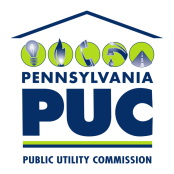  PUBLIC UTILITY COMMISSIONOffice of Administrative Law Judge400 NORTH STREET, HARRISBURG, PA 17120IN REPLY PLEASE REFER TO OUR FILE